Instructions:Fold in half to A5 size to make creaseFold in half again to make another crease Fold in half again to make a third creaseUnfold back to A5 sizeThen, with paper in landscape orientation, cut down middle to half way point (see diagram)Open back out to A4 size, then fold in half lengthwaysPull 2 middle sections outwards to make a cross shapeFold pages down to make booklet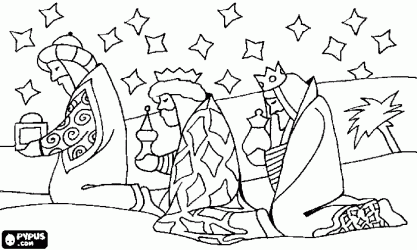 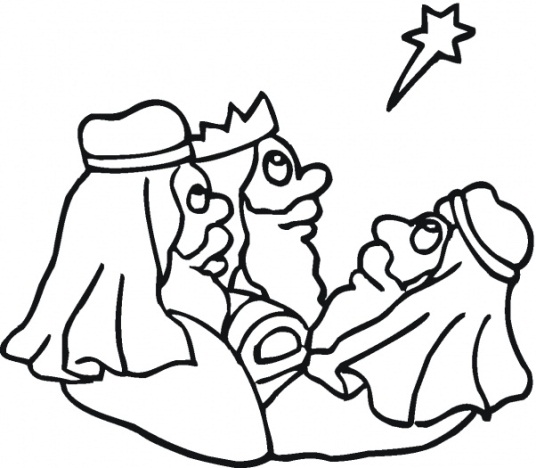 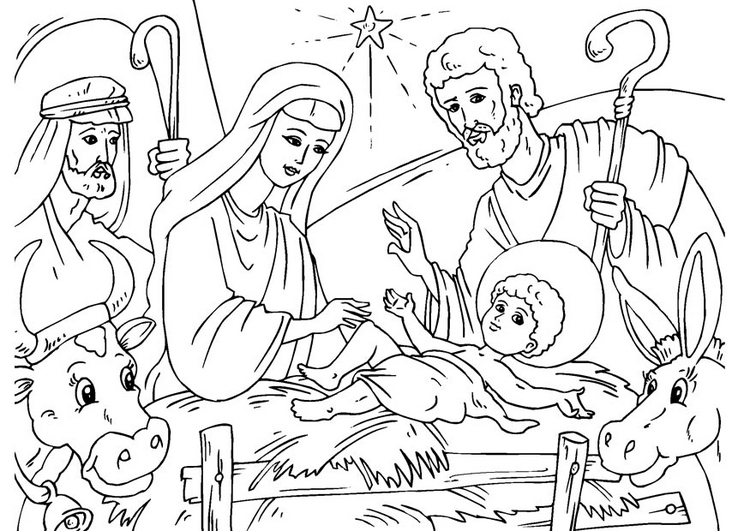 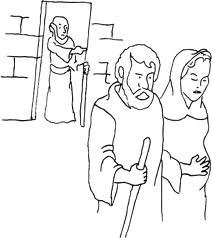 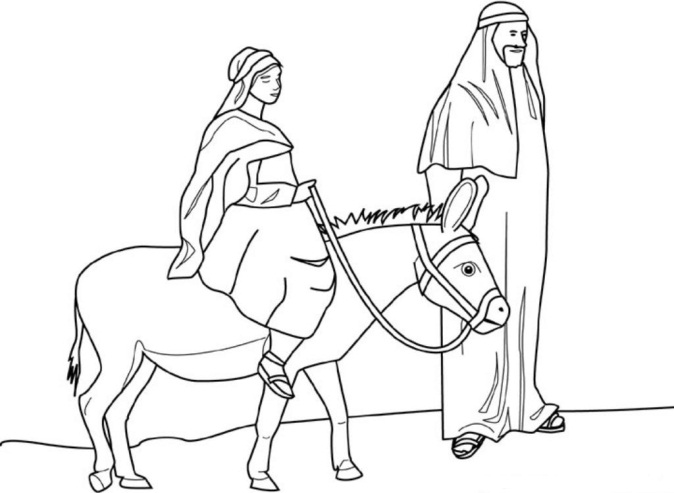 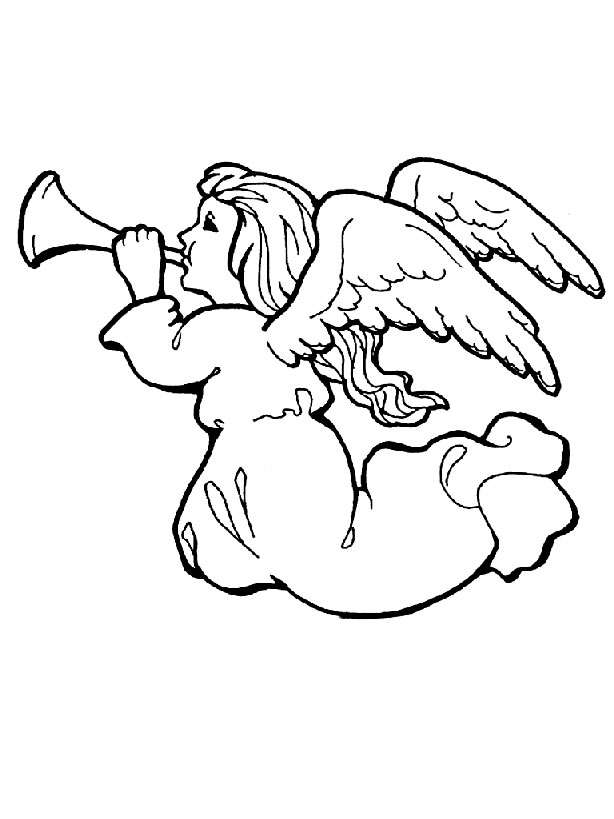 